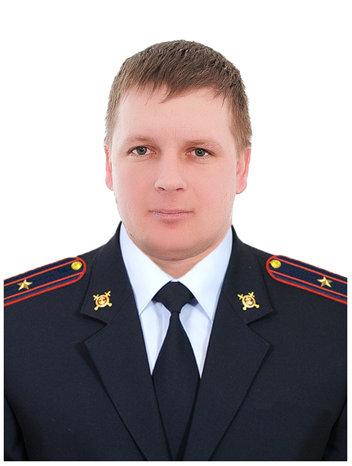 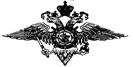 Отдел Министерства внутренних дел Российской Федерации по Тацинскому району (ОМВД России по Тацинскому району)УЧАСТКОВЫЙ ПУНКТ ПОЛИЦИИ №8Старший участковый уполномоченный полиции ОМВД России по Тацинскому району майор полиции Мищенко Александр Юрьевич  Обслуживает: Ковылкинское сельское поселение  Прием граждан проводит по адресу:х. Ковылкин, ул. Советская 26Дни приема:                 Вторник: с 17:00 до 19:00Четверг: с 17:00 до 19:00Суббота: с 15:00 до 16:00Телефон: 8-999-471-16-92Телефон Д/Ч ОМВД: 8-999-417-03-11; 8-863-97-2-11-32 или 102